City of San Antonio
Agenda
Veterans Advisory Commission (VAC) 
  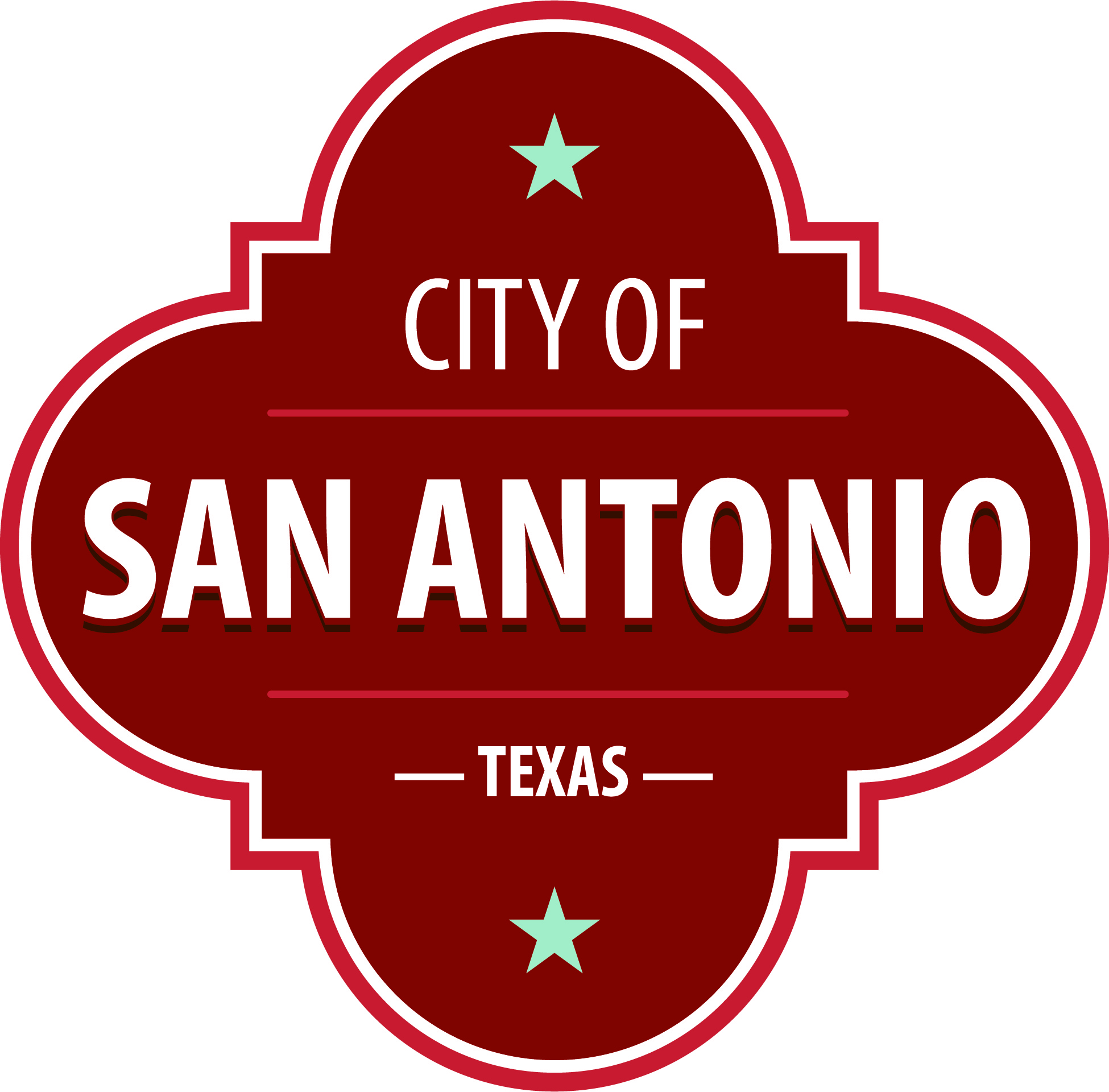 The VAC will hold its regular meeting at VFW Post 8397, 2542 W. Southcross Blvd, San Antonio, Texas 78211 beginning at 6:30 PM. Once convened, the VAC will conduct the Pledge of Allegiance. The Chair will then call on the Secretary to take roll of members and, if a quorum is established, take up the following items:At any time during the meeting, the Veterans Advisory Commission (VAC)  may meet in executive session for consultation with the City Attorney's Office concerning attorney client matters under Chapter 551 of the Texas Government Code.

ACCESS STATEMENTThe City of San Antonio ensures meaningful access to City meetings, programs and services by reasonably providing: translation and interpretation, materials in alternate formats, and other accommodations upon request.  To request these services call (210) 207-7268 or Relay Texas 711 or by requesting these services online at https://www.sanantonio.gov/gpa/LanguageServices.  Providing at least 72 hours’ notice will help to ensure availability.                                                                                                                                                     
Posted on: 03/16/2023  11:57 AMMonday, March 20, 20236:30 PMVFW Post 8397, 2542 W. Southcross Blvd, San Antonio, Texas 78211